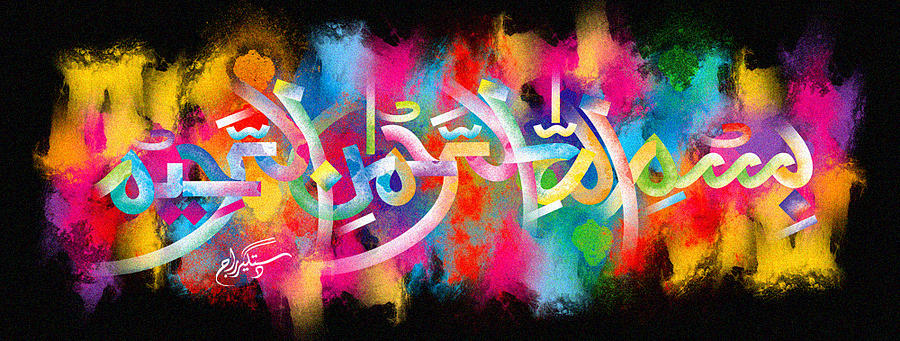 The Miracle Pomegranate of 19th October 2015The Exclusive Islamic Miracle Photographs of Dr Umar Elahi AzamSunday 18thOctober 2015Manchester, UKIntroductionThere were 2 impressions of The Name of Allah  on: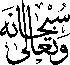 a] the inner peel and b] the pithof this pomegranate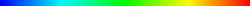 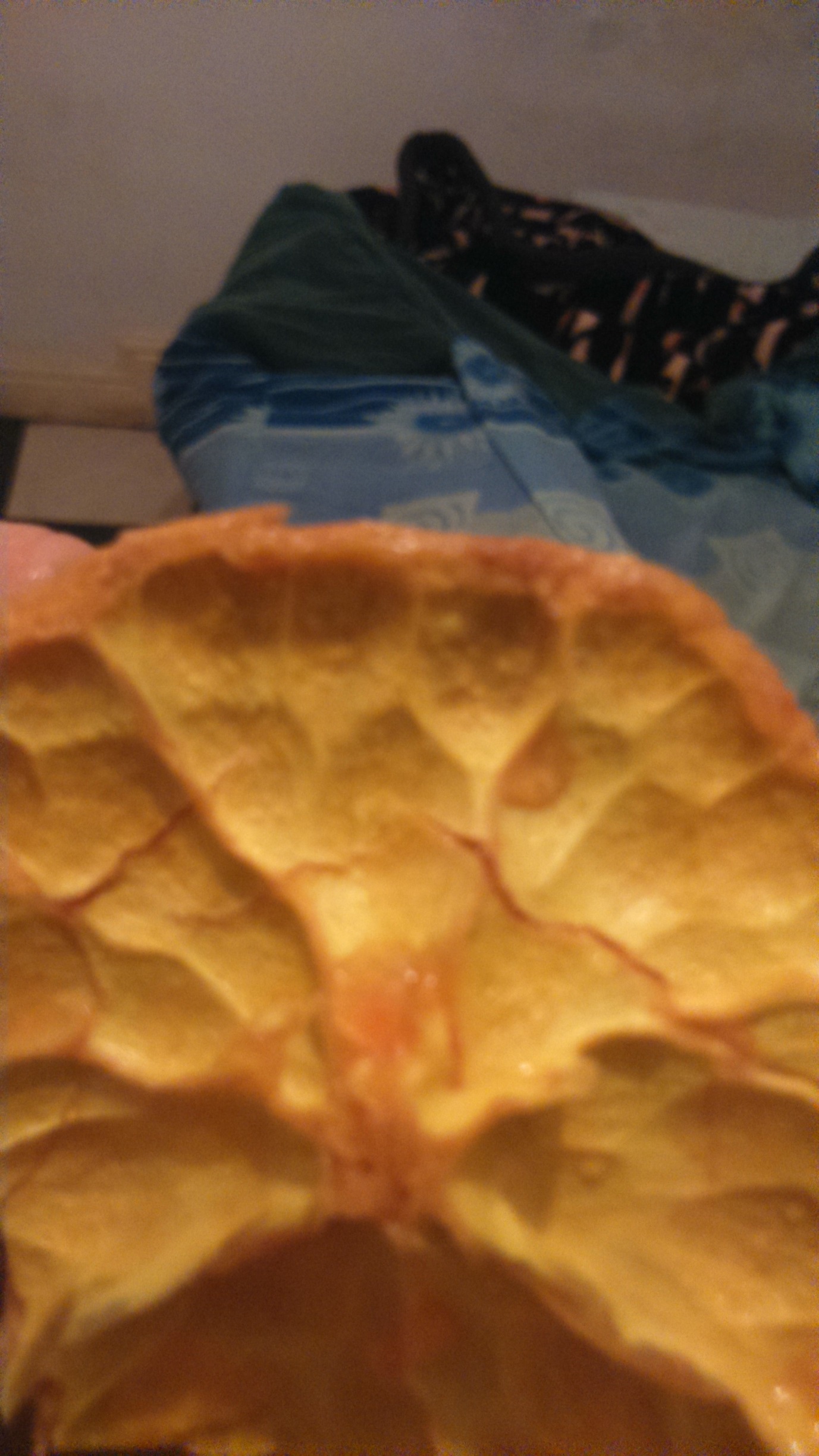 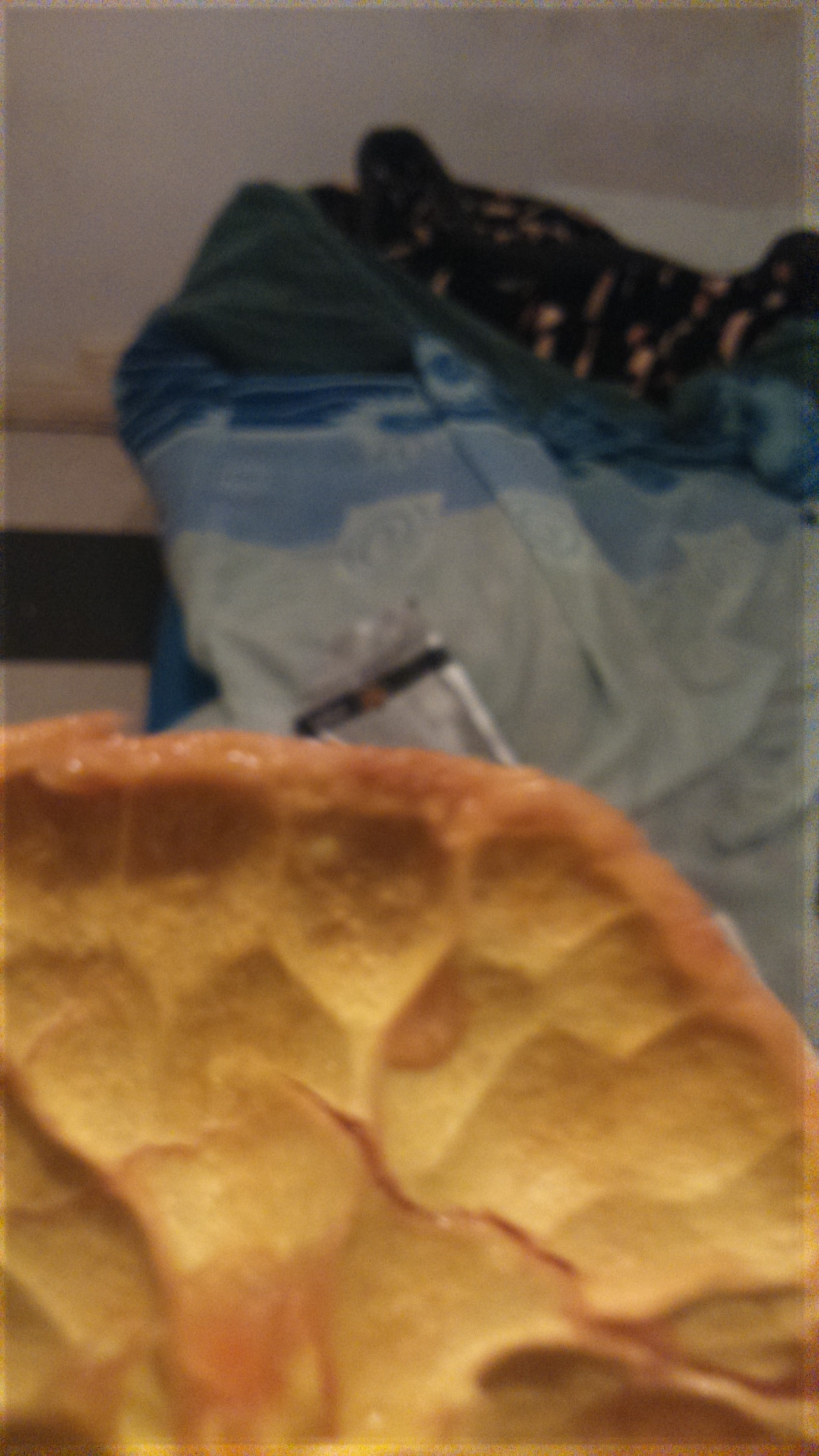 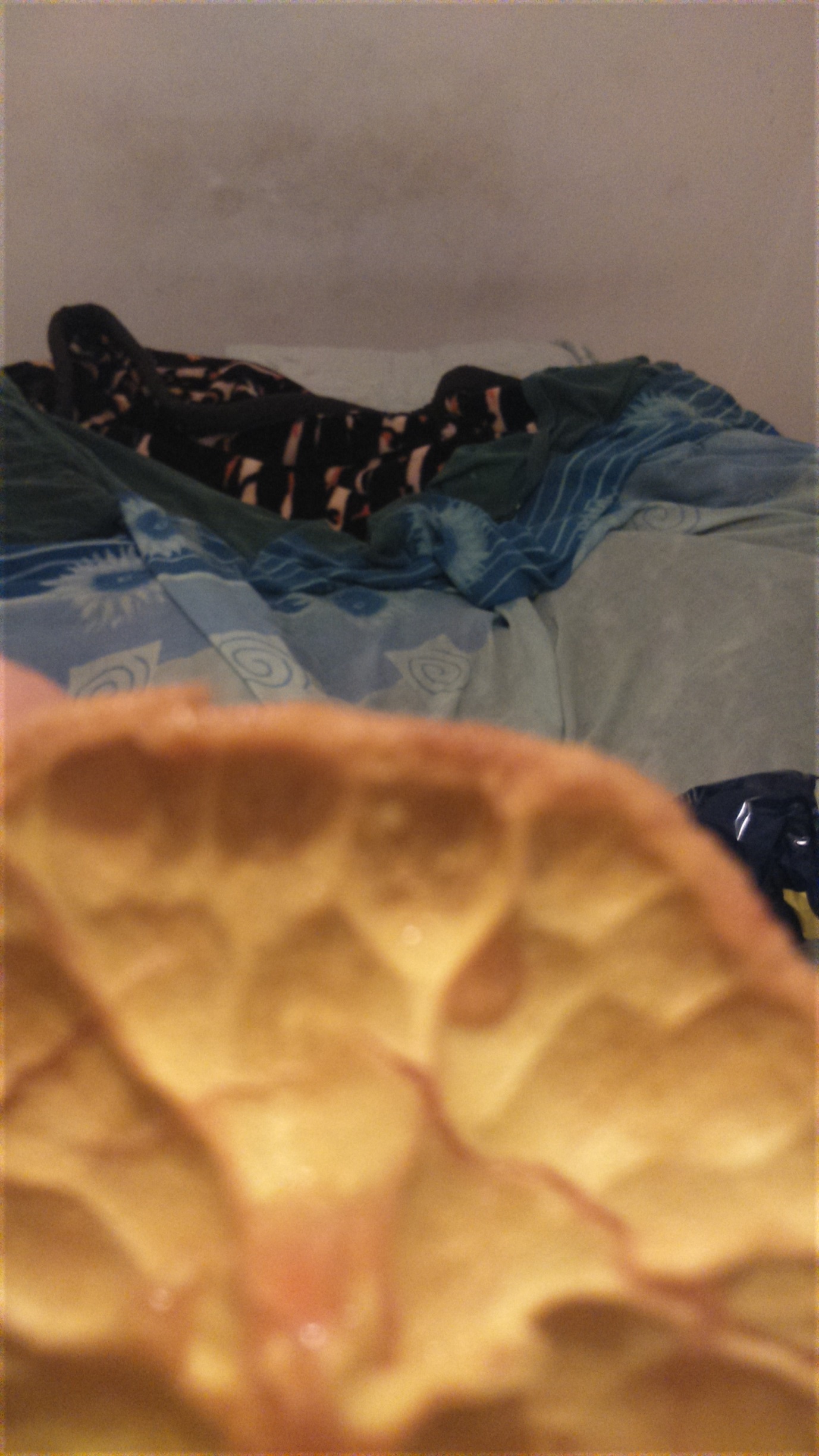 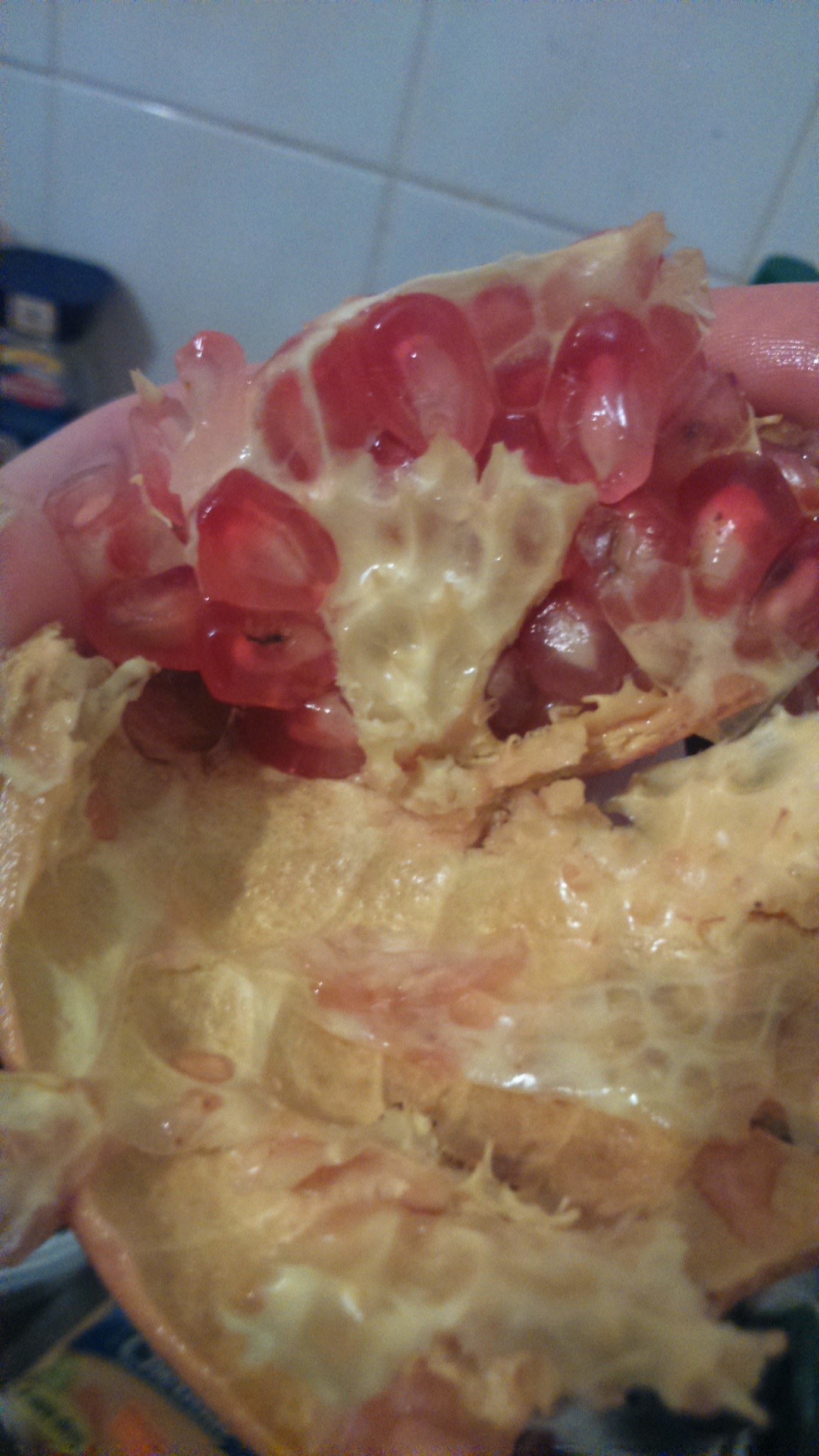 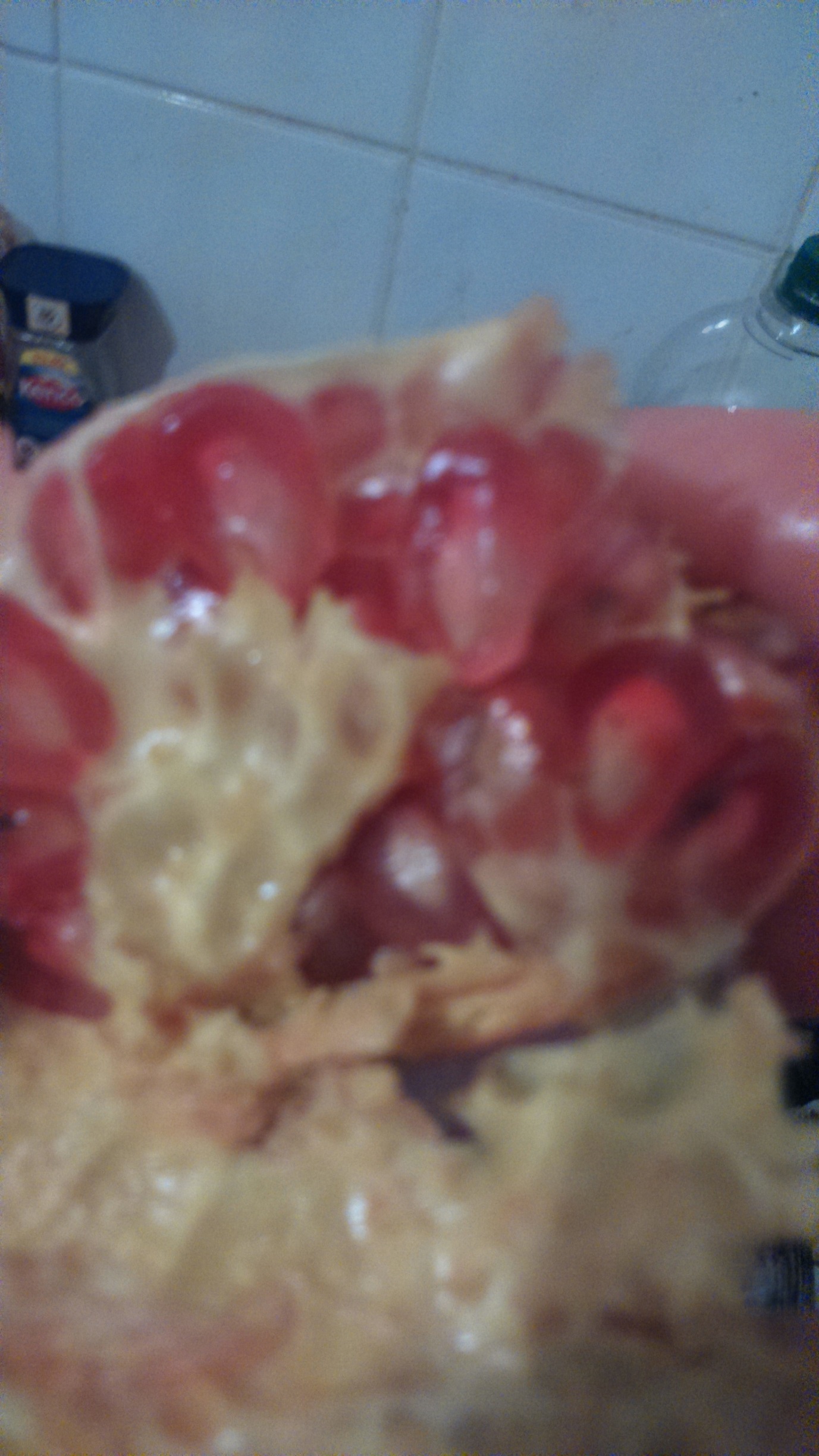 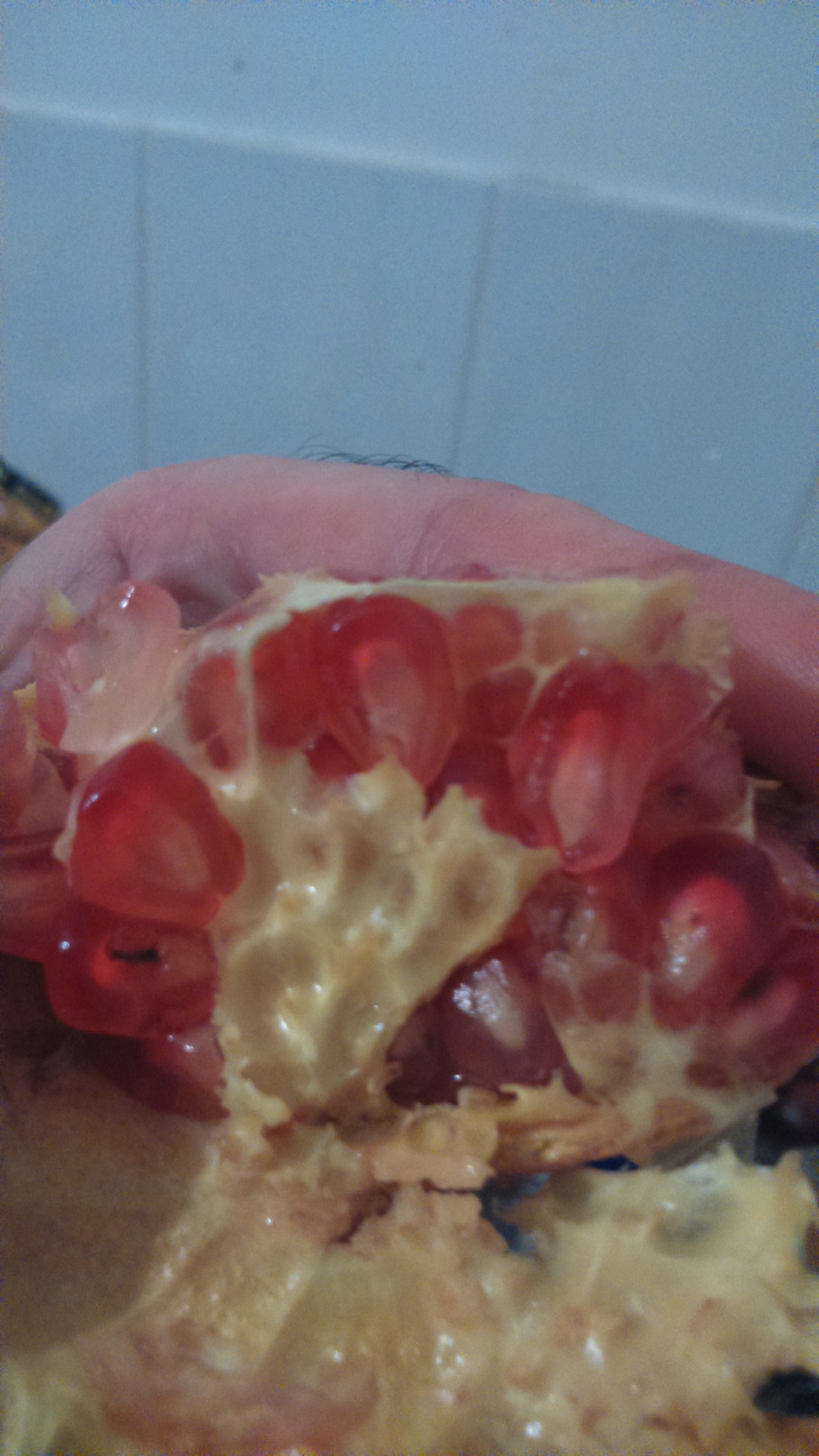 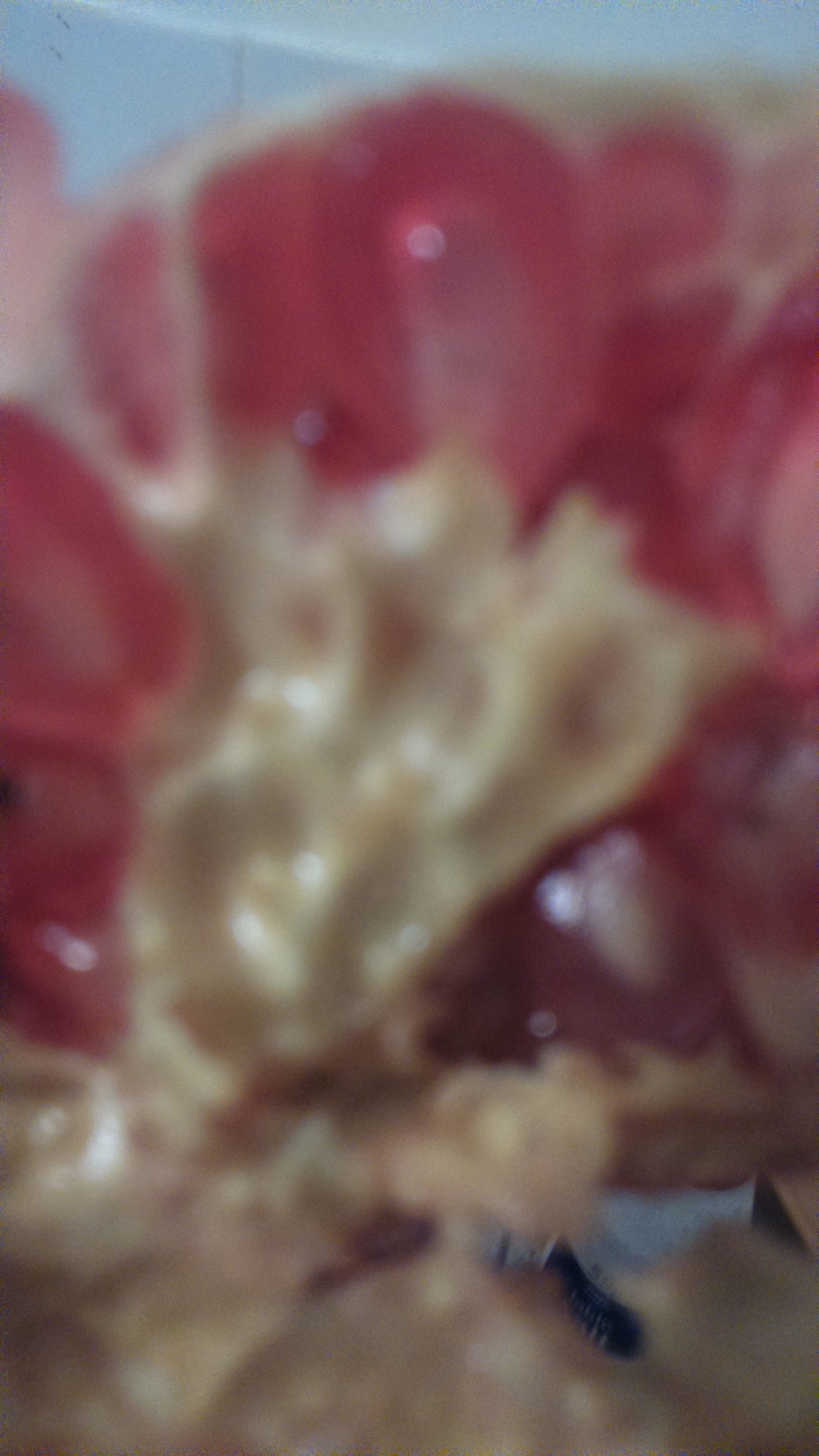 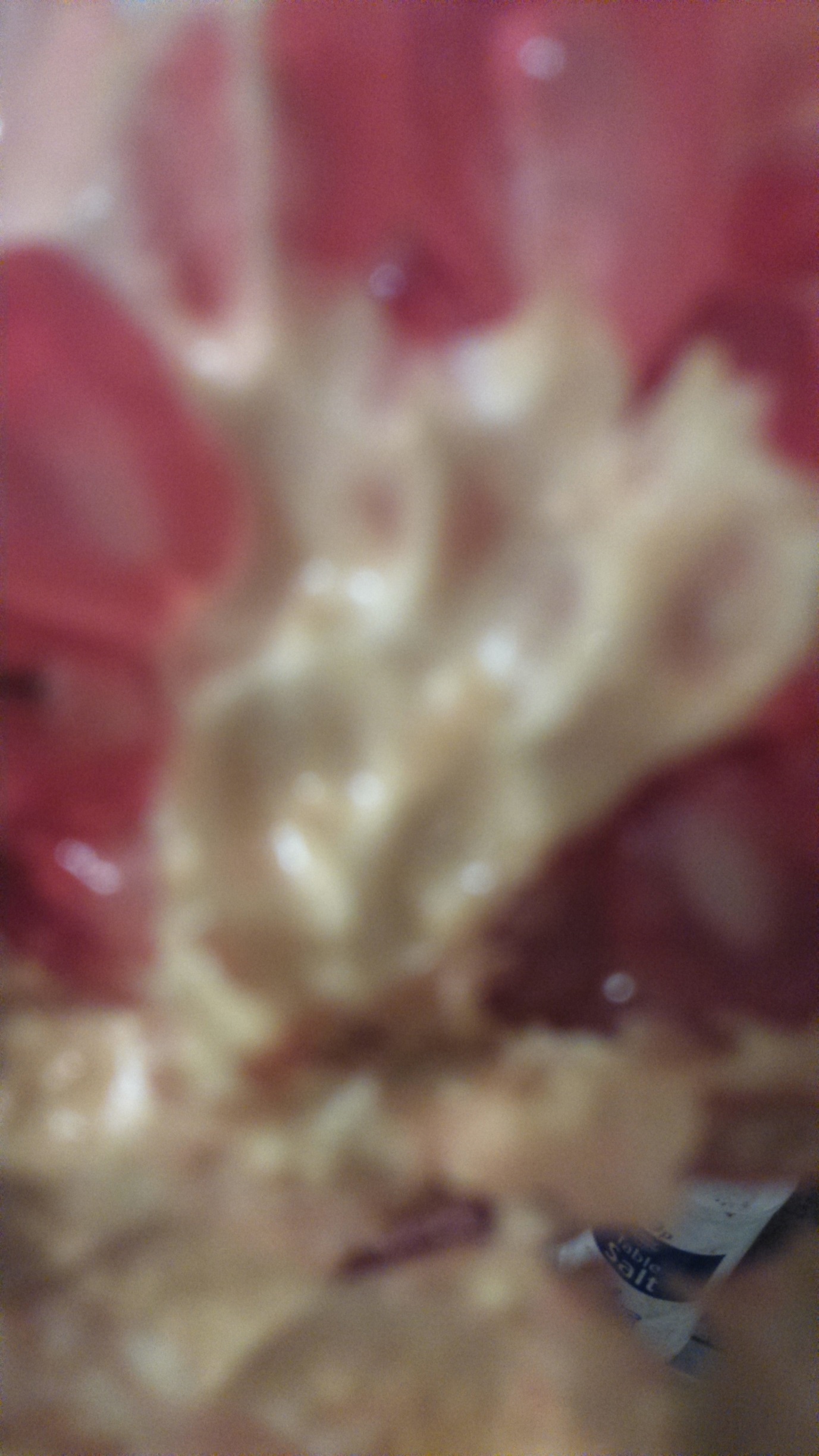 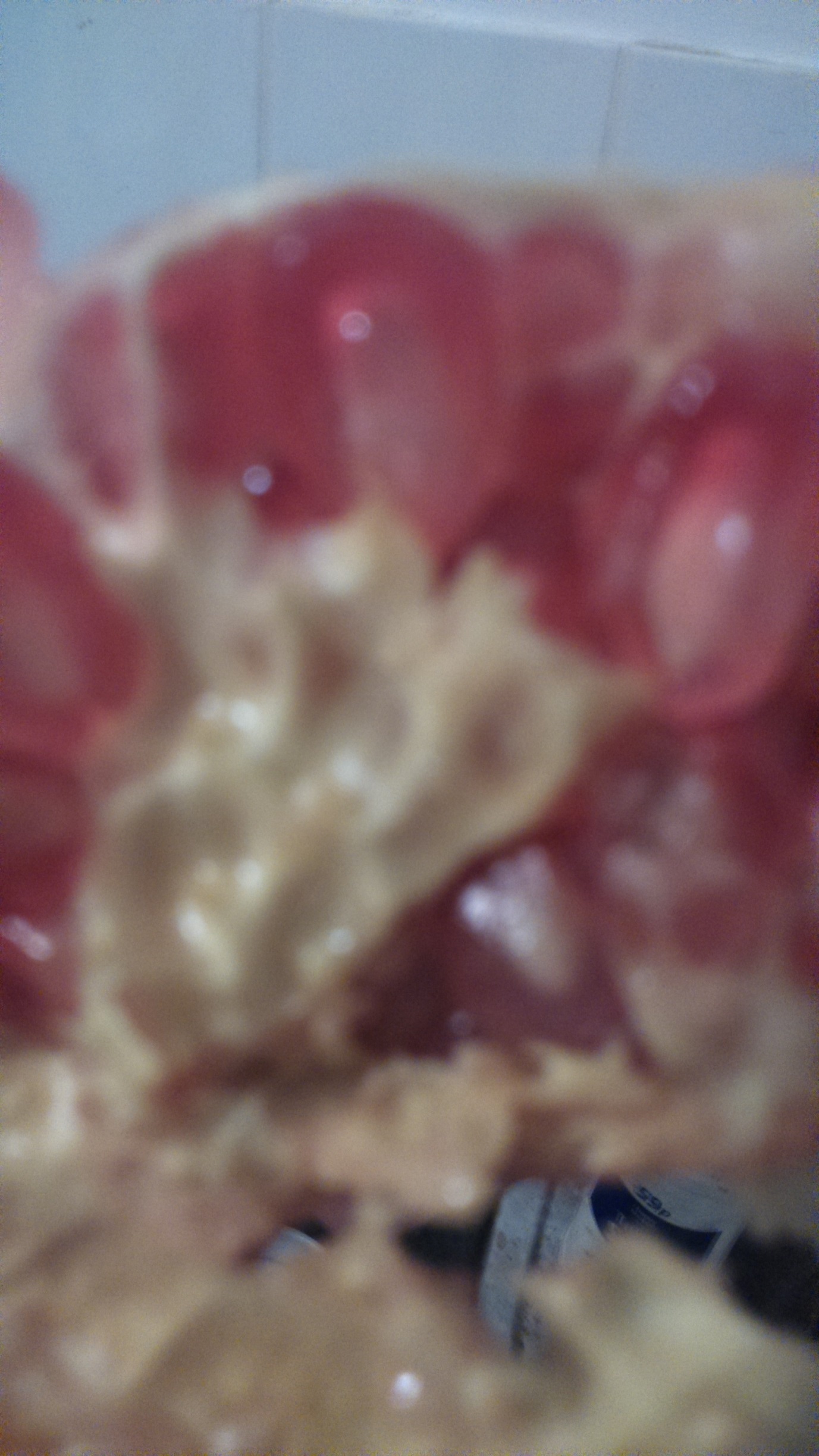 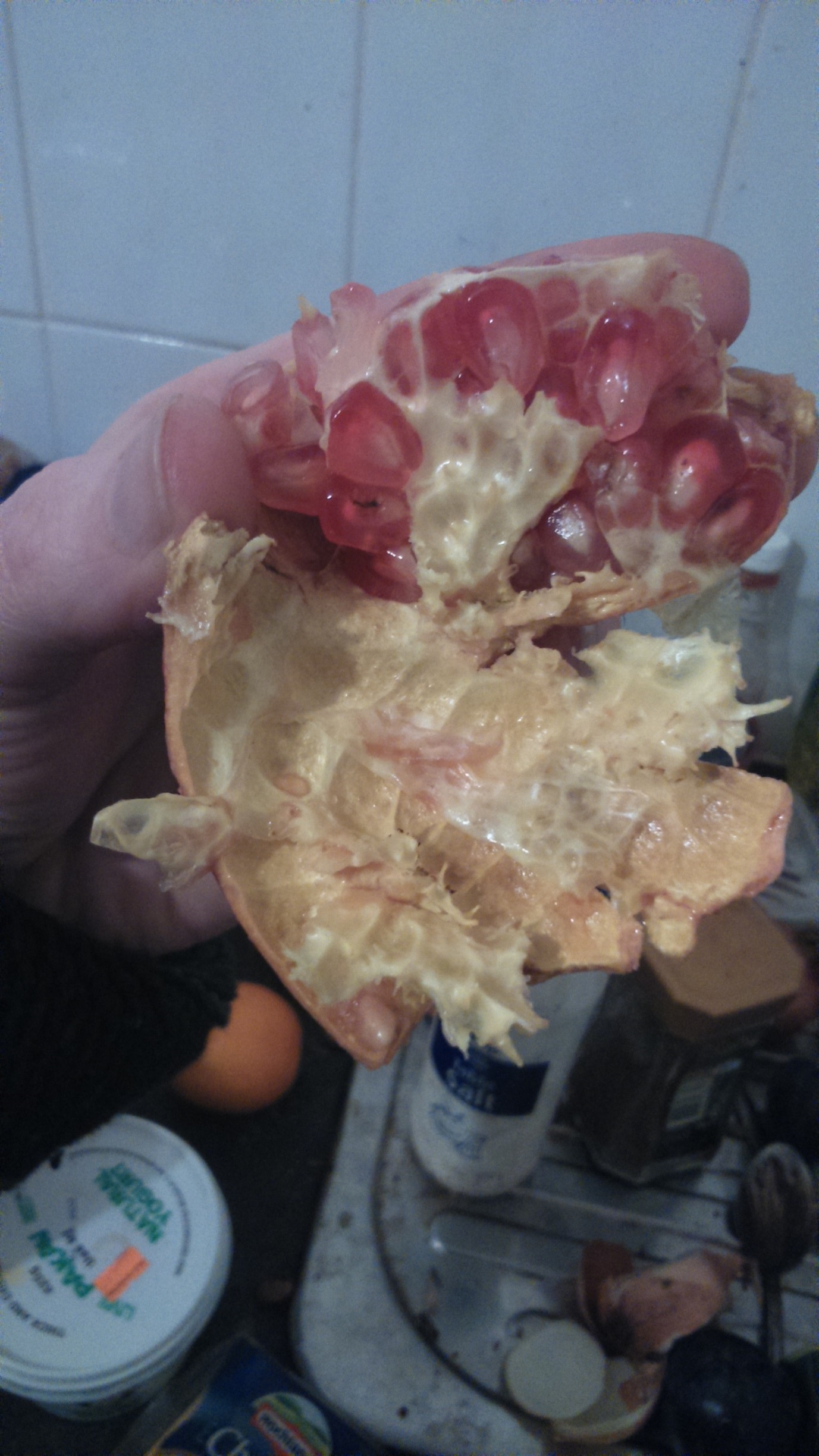 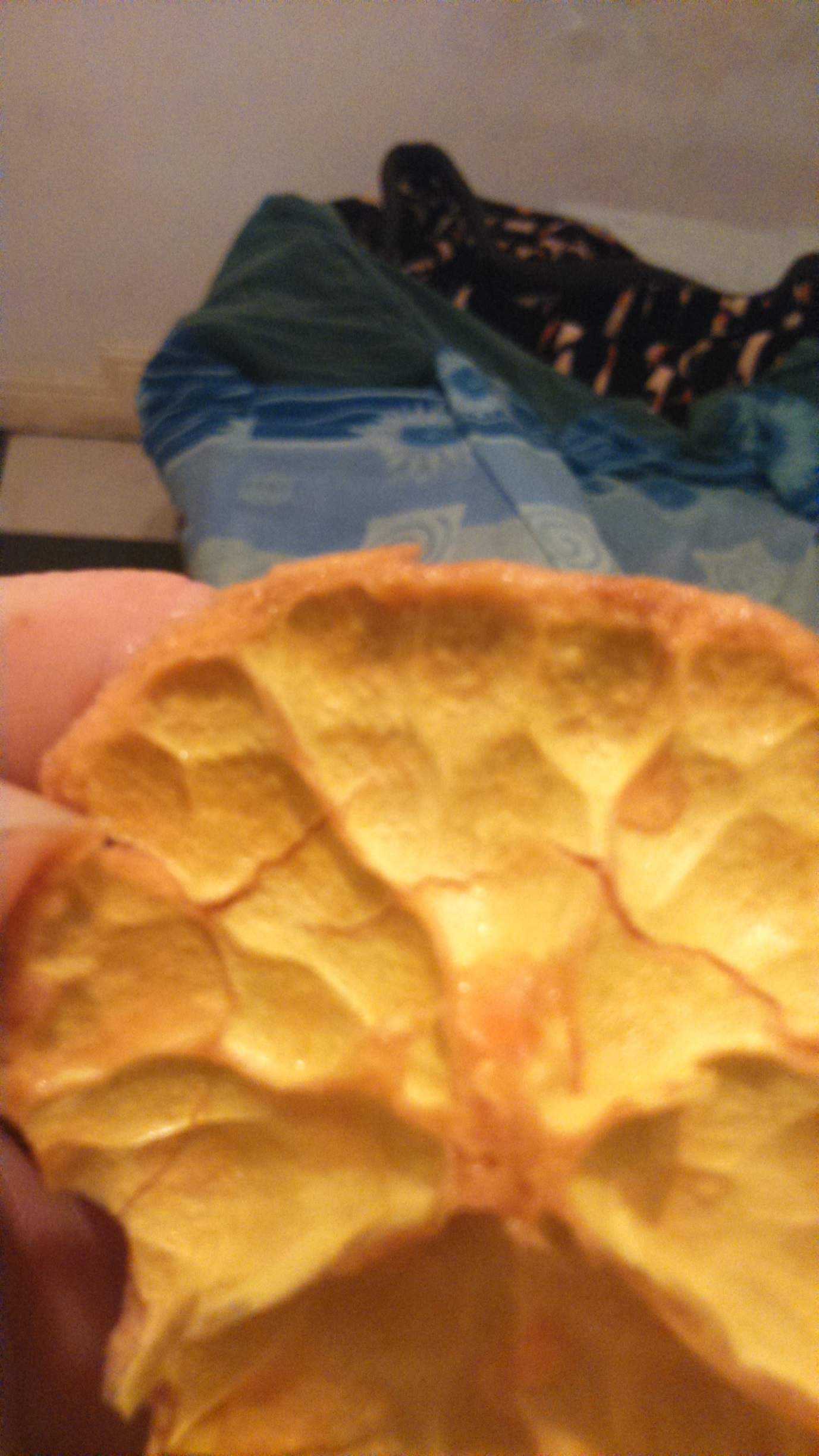 